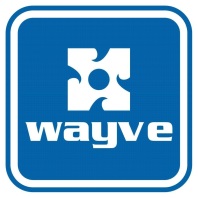 WAYVE 2016-2017 Regional Team Application FormPlease complete this application in penApplications are due on September 26thName: ___________________________School & Grade:	____________________________Phone Number: 	________________  Email: _______________________Emergency Contact Name (Parent/Guardian): _______________________Emergency Contact Phone number		_______________________Why do you want to be a member of the Regional WAYVE team?________________________________________________________________________________________________________________________________________________________________________________________________________________________________________________________________________________________________________________________________________________________________________________________________________________________________________________________________________________________________________________________________________________________________________________________________What issues do you see youth in your school dealing with? Why do you think it is important to address them?________________________________________________________________________________________________________________________________________________________________________________________________________________________________________________________________________________________________________________________________________________________________________________________________________________________________________________________________________________________________________________________________________________________________________________________________________________________________________________________________What skills or interests would you bring to the Regional Team?________________________________________________________________________________________________________________________________________________________________________________________________________________________________________________________________________________________________________________________________________________________________________________________________How did you hear about the WAYVE Regional Team?________________________________________________________________________________________________________________________________________________________________________________________________What are a couple of things (2 to 3) that you would like to know about the Regional WAYVE Team? ________________________________________________________________________________________________________________________________________________________________________________________________________________________________________________________________Write a quote that you find inspirational and explain why it is meaningful to you!________________________________________________________________________________________________________________________________________________________________________________________________________________________________________________________________________________________________________________________________________________________________________________________________________________________________________________________________Please complete this and return it to you WAYVE Advisor or go online and fill it out at www.wayve.caWAYVE Teams create dynamic presentations that are shared not only in the school environments, but also in our community at large.  To achieve this goal, significant group training is necessary. An all-day training will take place on Sat. Oct. 22nd and is mandatory. Weekly meetings will take place on Wednesday evenings.Thank you for your application to be a WAYVE member. Your expressed interest for this program is very much appreciated! We will be in touch soon!Jennifer Durst 					Rebecca PisterYouth Engagement Facilitator, WAYVE		Youth Engagement Facilitator, WAYVEjdurst@cmhawwd.ca				rpister@cmhawwd.ca519-744-7645 x 4019				519-744-7645 x 4018